__________________________________________________________________________________PROSZĘ   WYPEŁNIĆ   WNIOSEK   CZYTELNIE LUB  PRZY UŻYCIU EDYTORA TEKSTU. !!WNIOSEK O PRZYZNANIE JEDNORAZOWYCH ŚRODKÓW NA ROZPOCZĘCIE DZIAŁALNOŚCI GOSPODARCZEJ w 2024 r.(na zasadach określonych w ustawie z dnia 20 kwietnia 2004 r. o promocji zatrudnienia i instytucjach rynku pracy (t.j. Dz. U. 2023r. poz. 735 z późn.zm.), ustawy z dnia 30 kwietnia 2004r. o postępowaniu w sprawach dotyczących pomocy publicznej (t.j. Dz. U. z 2023 r. poz. 702), Rozporządzenia  Ministra Rodziny Pracy i Polityki Społecznej z dnia 14 lipca 2017 r. w sprawie dokonywania z Funduszu Pracy refundacji kosztów wyposażenia lub doposażenia stanowiska pracy oraz przyznawania środków na podjęcie działalności gospodarczej (t.j. Dz. U. z 2022 r., poz. 243), rozporządzenia Komisji (UE) nr 1407/2013 z dnia 18 grudnia 2013r. w sprawie stosowania art. 107 i 108 Traktatu o Funkcjonowaniu UE do pomocy de minimis (Dz. Urz. UE L 352 z 24.12.2013 r., s.1), rozporządzenia Komisji (UE) Nr 1408/2013 z dnia 18 grudnia 2013 r. w sprawie stosowania art. 107 i 108 Traktatu o Funkcjonowaniu UE do pomocy de minimis w sektorze rolnym (Dz. Urz. UE L 352 z 24.12.2013 r., s.9),  oraz jako wsparcie finansowe z Funduszu Pracy w celu realizacji zadań określonych w ustawie z dnia 7 września 1991r. o systemie oświaty – nie stanowi pomoce de minimis)WNIOSKODAWCAWnioskuję o przyznanie dofinansowania podjęcia działalności gospodarczej w wysokości : __ __   __ __ __ zł.  (maksymalnie 40 000, 00 zł brutto)słownie: ______________________________________________________________UWAGA : Wnioski niekompletne lub nieprawidłowo / nieczytelnie wypełnione zostaną rozpatrzone negatywnie.Wniosek należy składać na obowiązującym druku. Każdy punkt wniosku powinien być wypełniony w sposób czytelny i jednoznaczny. Niedopuszczalne jest jakiekolwiek modyfikowanie i usuwanie elementów wniosku – dopuszcza się wyłącznie dodawanie stron, rozszerzanie rubryk wynikające z objętości treści. Wniosek powinien być zszyty lub w inny sposób trwale połączony uniemożliwiający wysunięcie się którejkolwiek strony. W przypadku, gdy jakakolwiek pozycja wniosku nie jest wypełniona lub wniosek nie zawiera wszystkich wymaganych załączników – zostanie rozpatrzony negatywnie. Sam fakt złożenia wniosku nie gwarantuje przyznania jednorazowych środków na rozpoczęcie działalności gospodarczej. O przyznaniu lub odmowie dofinansowania Starosta powiadamia wnioskodawcę w formie pisemnej w postaci papierowej w terminie 30 dni od dnia złożenia wniosku wraz z załącznikami. W przypadku negatywnego rozpatrzenia wniosku podaje się przyczyny odmowy.W szczególnych przypadkach Starosta może wstrzymać rozpatrzenie wniosku do czasu uzyskania dodatkowych informacji lub dokonać wstępnej kontroli miejsca, w którym ma być podjęcie działalności gospodarczej przez Wnioskodawcę.DANE WNIOSKODAWCYNIP:  __ __ __ __ __ __ __ __ __ __ PESEL:__ __ __ __ __ __ __ __ __ __ __  Seria i numer dowodu osobistego : __ __ __    __ __ __ __ __ __Wiek __ __  Stan cywilny :Oświadczam , iż Jestem w związku małżeńskim z _________________________________Posiadam / Nie posiadam  rozdzielność / ści majątkową /ej Jestem stanu wolnego - proszę niepotrzebne skreślić -  Numer konta , na które zostaną przelane środki: __ __    __ __ __ __    __ __ __ __    __ __ __ __    __ __ __ __    __ __ __ __    __ __ __ __(wnioskodawca powinien być właścicielem lub współwłaścicielem podanego konta lub osobą upoważnioną do korzystania z podanego konta)Oświadczam, że aktualnie nie uczestniczę / uczestniczę (niepotrzebne skreślić) w szkoleniu lub kształceniu się  WIEDZA I PRZYGOTOWANIE WNIOSKODAWCY W ZAKRESIE DZIAŁALNOŚCI GOSPODARCZEJ, KTÓRĄ ZAMIERZA ROZPOCZĄĆ :Wykształcenie ________________________________________________________________________         Zawód wyuczony _____________________________________________________________________Doświadczenie zawodowe _____________________________________________________________ _____________________________________________________________________________________Ukończone szkolenia, posiadane uprawnienia ( tym prawo jazdy kat. B, C, C+E itp) : _____________________________________________________________________________________Czy prowadził Pan /Pani wcześniej działalność gospodarczą : Tak / Nie ;Jeśli tak proszę podać jaką i kiedy  :_____________________________________________________________________WSPÓŁMAŁŻONEK :W przypadku prowadzenia działalności gospodarczej przez współmałżonka proszę podać rodzaj i adres prowadzenia działalności gospodarczej :rodzaj : __________________________________________________________________adres : __________________________________________________________________INFORMACJE DOTYCZĄCE PLANOWANEJ DZIAŁALNOŚCI GOSPODARCZEJ :Rodzaj planowanej działalności  gospodarczej (profil firmy) ____________________________________________________________________________________________________________________________________________________________________________________________________________________________________________PKD planowanej działalności : ____________ (informacje dostępne m.in. na https://www.biznes.gov.pl/pl/tabela-pkd )      Zamierzoną działalność prowadzić będę pod adresem _______________________________________________w lokalu ,który jest  własnością ____________________________________________________________________.Jednocześnie oświadczam, iż w przypadku lokalu, który nie jest moją własnością, z chwilą rozpoczęcia działalności gospodarczej pod ww. adresem będę posiadał umowę najmu, dzierżawy, użyczenia itp.Planowaną działalność zamierzam rozpocząć od  dnia : ___ ___.___ ___.2024r.Charakterystyka i przedmiot planowanej działalności wraz z uzasadnieniem jej wyboru, opis przedsięwzięcia, ocena rynku (proszę opisać m.in. dlaczego akurat na taką działalność padł wybór, dlaczego ma ona szansę powodzenia, czy zostało zrobione rozeznanie rynku itp.) : _______________________________________________________________________________________________________________________________________________________________________________________________________________________________________________________________________________________________________________________________________________________________________________________________________________________________________________________________________________________________________________________________________________________________________________________________________________________________________________________________________________________________________________________________________________________________________________________________________________________________________________________________________________________________________________________________________________________________________________________________________________________________________________________________________________________________________________________________________________________________________________________________________________________________________________________________________________________________________________________________________________________________________________________________________________________________________________________________________________________________ ___________________________________________________________________________________________________________________________________________________________________________________________________________________________________________________________________________________________________________________________________________________________________________________________________________________________________________________________________________________________ZABEZPIECZENIE WNIOSKOWANYCH ŚRODKÓWW przypadku przyznania dofinansowania proszę o uwzględnienie zabezpieczenia zwrotu otrzymanych środków wraz z odsetkami ustawowymi poprzez (proszę zaznaczyć wybraną pozycję) : a) poręczenie osób trzecich wg prawa cywilnego,b) weksel z poręczeniem wekslowym (awal),c) gwarancja bankowa,d) zastaw na prawach lub rzeczach,e) blokada środków zgromadzonych na rachunku bankowym, f)  akt notarialny o poddaniu się egzekucji przez dłużnika.PRZEWIDYWANE EFEKTY EKONOMICZNE PROWADZENIA DZIAŁALNOŚCI  (proszę podać planowaną średnią z pierwszych 12 miesięcy prowadzenia działalności gospodarczej)OŚWIADCZAM, ŻE:1. Nie otrzymałem/am bezzwrotnych  środków Funduszu Pracy lub innych środków publicznych na podjęcie działalności gospodarczej lub rolniczej, założenie lub przystąpienie do spółdzielni socjalnej.2. Nie posiadałem/am wpisu do ewidencji działalności gospodarczej w okresie 12 miesięcy bezpośrednio poprzedzających dzień złożenia wniosku, a w przypadku jego posiadania – oświadczam o zakończeniu działalności gospodarczej w okresie co najmniej 12 miesięcy bezpośrednio poprzedzających dzień złożenia wniosku.3. Nie podejmę zatrudnienia w okresie 12 miesięcy od dnia rozpoczęcia prowadzenia działalności gospodarczej.4. Nie byłam/em karana/y w okresie 2 lat przed dniem złożenia wniosku za przestępstwa przeciwko obrotowi gospodarczemu, w rozumieniu ustawy z dnia 6 czerwca 1997 r. – Kodeks karny lub ustawy z dnia 28 października 2002 r. o odpowiedzialności podmiotów zbiorowych za czyny zabronione pod groźbą kary.5. Zobowiązuję się do prowadzenia działalności gospodarczej w okresie 12 miesięcy od dnia rozpoczęcia działalności gospodarczej oraz nie zawieszania jej wykonywania na okres dłuższy niż 6 miesięcy.6. Nie złożyłam/em wniosku do innego starosty o przyznanie dofinansowania lub środków na założenie lub przystąpienie do spółdzielni socjalnej.7 Prowadząc działalność będę  / nie będę miał  (niepotrzebne skreślić) prawa do obniżenia kwoty podatku należnego o kwotę podatku naliczonego zawartego w wykazywanych wydatkach lub prawo do zwrotu podatku naliczonego ( płatnik VAT).  _________________________________________Data i podpis wnioskodawcy________________________________________________________________________________________________________________Nazwa przedsiębiorcy / imię i nazwisko osoby fizycznej________________________________________________________________________________________________________________Siedziba / adres / miejsce zamieszkania przedsiębiorcy    ______________________________________                                   _______________________________________________          numer w Krajowym Rejestrze Sądowym                                                  NIP przedsiębiorcy O Ś W I A D C Z E N I EO   POMOCY   DE MINIMIS   OTRZYMANEJ  W   OKRESIE TRZECH LAT PODATKOWYCH, tj. W CIĄGU DANEGO ROKU ORAZ DWÓCH POPRZEDZAJĄCYCH GO LAT,Oświadczam , że:- w ciągu bieżącego roku kalendarzowego oraz 2 poprzedzających go latach kalendarzowych do dnia złożenia wniosku:otrzymałem(am)/nie otrzymałem(am)* środki stanowiące pomoc de minimis w zakresie wynikającym z art. 37 ust.1 i 2 ustawy z dnia 30 kwietnia 2004r. o postępowaniu w sprawach dotyczących pomocy publicznej (t.j. Dz. U. z 2023 r., poz. 702).W przypadku otrzymania pomocy de minimis należy wypełnić poniższe zestawienie.* niewłaściwe skreślić                                                                                                                             ___________________________________                                                                                                                                                             data i podpis wnioskodawcyWypełnia przedsiębiorca ubiegający się o udzielenie pomocy de minimis poza sektorem rolnictwa i rybołówstwa. Łączna wartość pomocy przyznana dla przedsiębiorstwa we wskazanym okresie nie może przekroczyć 200 000 EURO, a w zakresie drogowego transportu towarów 100 000 EURO       (z wyłączeniem zakupu pojazdów przeznaczonych do transportu drogowego). W przypadku gdy jedno przedsiębiorstwo prowadzi, poza działalnością w sektorze transportu drogowego transportu towarów, inną działalność, w odniesieniu do której stosuje się pułap pomocy de minimis w wysokości 200 000 EUR, wówczas pułap pomocy de minimis w wysokości 100 000 euro, stosuje się wyłącznie w odniesieniu do działalności w sektorze transportu drogowego towarów, o ile zapewniono rozdzielenie organizacyjne obu działalności lub wyodrębniono przychody i koszty w ramach prowadzonej działalności.UWAGA:Pomocą jest każde wsparcie udzielone ze środków publicznych w szczególności: dotacje, pożyczki, kredyty, gwarancje, poręczenia, ulgi i zwolnienia podatkowe, zaniechanie poboru podatku, odroczenie płatności lub rozłożenie na raty płatności podatku, umorzenie zaległości podatkowej oraz inne formy wsparcia, które w jakikolwiek sposób uprzywilejowują ich beneficjenta w stosunku do konkurentów. Przy ustalaniu wartości pomocy de minimis udzielonej spółce cywilnej, jawnej, partnerskiej, komandytowej albo komandytowo – akcyjnej należy uwzględnić sumę wartości pomocy udzielonej: tej spółce; podmiotom będącym odpowiednio wspólnikiem spółki cywilnej, jawnej, partnerskiej,  komplementariuszem spółki komandytowej albo komandytowo – akcyjnej, niebędącym akcjonariuszem, w zakresie, w jakim pomoc ta została udzielona w związku z prowadzeniem działalności gospodarczej przez tę spółkę. Przy ustalaniu wartości pomocy de minimis udzielonej osobie fizycznej prowadzącej równocześnie działalność gospodarczą inną niż w zakresie spółki cywilnej, jawnej, partnerskiej, komandytowej albo komandytowo – akcyjnej nie uwzględnia się wartości pomocy otrzymanej przez tę osobę z tytułu prowadzonej działalności w takiej spółce.Oświadczenie wnioskodawcy o powiązanych jednostkach gospodarczych 
na potrzeby ustalenia dostępnego limitu pomocy de minimis *Proszę zaznaczyć  prawidłową odpowiedź:Czy pomiędzy wnioskodawcą a innym przedsiębiorstwami istnieją powiązania polegające na tym, że:jedno przedsiębiorstwo posiada w drugim przedsiębiorstwie większość praw głosu akcjonariuszy lub  udziałowców?    TAK / NIEjedno przedsiębiorstwo ma prawo wyznaczyć lub odwołać większość członków organu administracyjnego, zarządzającego lub nadzorczego innego przedsiębiorstwa?   TAK / NIEjedno przedsiębiorstwo ma prawo wywierać dominujący wpływ na inne przedsiębiorstwo zgodnie z umową zawartą z tym przedsiębiorstwem lub postanowieniami w jego akcie założycielskim lub umowie spółki? TAK / NIEjedno przedsiębiorstwo, które jest akcjonariuszem lub udziałowcem innego przedsiębiorstwa, samodzielnie kontroluje, zgodnie z porozumieniem z innymi akcjonariuszami lub udziałowcami tego przedsiębiorstwa, większość praw głosu akcjonariuszy lub udziałowców tego przedsiębiorstwa? TAK / NIEprzedsiębiorstwo pozostaje w jakimkolwiek ze stosunków opisanych powyżej poprzez jedno inne przedsiębiorstwo lub kilka innych przedsiębiorstw? TAK / NIEW przypadku zaznaczenia przynajmniej jednej odpowiedzi twierdzącej, należy dołączyć zaświadczenia lub oświadczenia, o których mowa w art. 37 ust. 1 pkt 1 ustawy z dnia 30 kwietnia 2004 r. o postępowaniu w sprawach dotyczących pomocy publicznej (t.j. Dz. U. z 2023 poz. 702) oraz numery NIP wszystkich powiązanych z wnioskodawcą przedsiębiorstw.Oświadczenie wnioskodawcy o połączeniach, przejęciach lub powstaniach w wyniku podziału przedsiębiorstwa w ramach, którego wnioskuje się o udzielenie pomocy de minimis *Proszę zaznaczyć prawidłową odpowiedź:Czy wnioskodawca w ciągu bieżącego roku podatkowego oraz w okresie dwóch poprzedzających lat podatkowych:powstał wskutek połączenia się co najmniej dwóch przedsiębiorstw? TAK / NIEprzejął inne przedsiębiorstwo? TAK / NIEpowstał w wyniku podziału innego przedsiębiorstwa na co  najmniej dwa przedsiębiorstwa? TAK / NIEW przypadku zaznaczenia odpowiedzi twierdzącej w pkt 1 i 2, należy dołączyć zaświadczenia lub oświadczenia, o których mowa w art. 37 ust. 1 pkt 1 ustawy z dnia 30 kwietnia 2004 r. o postępowaniu w sprawach dotyczących pomocy publicznej oraz numery NIP wszystkich połączonych lub przejętych przedsiębiorstw.W przypadku zaznaczenia odpowiedzi twierdzącej w pkt 3, należy dołączyć zaświadczenia, o których mowa w art. 37 ust. 1 pkt 1 ustawy z dnia 30 kwietnia 2004 r. o postępowaniu w sprawach dotyczących pomocy publicznej, dotyczące pomocy de minimis udzielonej przedsiębiorstwu przed podziałem w odniesieniu do przejmowanej przez wnioskodawcę działalności. Jeśli taki podział jest niemożliwy należy dołączyć wszystkie zaświadczenia udzielone przedsiębiorstwu przed podziałem. Jednocześnie w obu przypadkach należy podać numer NIP przedsiębiorstwa przed podziałem.KLAUZULA INFORMACYJNANa podstawie art. 13 ust. 1 i 2 rozporządzenia Parlamentu Europejskiego i Rady (UE) 2016/679 z dnia 27 kwietnia 2016r. w sprawie ochrony osób fizycznych w związku z przetwarzaniem danych osobowych i w sprawie swobodnego przepływu takich danych oraz uchylenia dyrektywy 95/46/WE (ogólne rozporządzenie o ochronie danych osobowych), informujemy, że: Administratorem Pana/Pani danych osobowych jest Powiatowy Urząd Pracy w Kluczborku z siedzibą przy ul. Sienkiewicza 22B, 46-200 Kluczbork reprezentowany przez Dyrektora Urzędu. Może się Pan/Pani z nim skontaktować drogą elektroniczną na adres e-mail opkl@praca.gov.pl , telefonicznie pod numerem 77 447 13 88 lub tradycyjną pocztą na adres wskazany powyżej.W sprawach związanych z Pana/Pani danymi proszę kontaktować się z Inspektorem Ochrony Danych pod adresem e-mail  iod@pupkluczbork.pl ,Cel przetwarzania, podstawę prawną oraz okres przechowywania danych osobowych przedstawia tabela:Mają Państwo prawo wniesienia skargi do organu nadzorczego tj. Prezesa Urzędu Ochrony Danych Osobowych, gdy uznają Państwo, iż przetwarzanie danych osobowych Państwa dotyczących narusza przepisy prawa.Podanie przez Państwa danych osobowych jest dobrowolne, ale konieczne dla celów przedstawionych 
w tabeli za wyjątkiem celów wynikających z przepisów prawa, gdzie podanie danych jest obowiązkowe. Niepodanie danych osobowych będzie skutkowało nie zrealizowaniem celu, dla którego miały być przetwarzane.Państwa dane nie będą podlegać zautomatyzowanemu podejmowaniu decyzji o promocji zatrudnienia 
i instytucjach rynku pracy, którymi może objąć go urząd pracy 
w ramach realizacji indywidualnego planu działania, m.in. pośrednictwa pracy, poradnictwa zawodowego, szkoleń, finansowania i dotowania różnego rodzaju działań realizowanych na rzecz bezrobotnych.Państwa dane nie będą przekazywane odbiorcom danych ani nie będą przekazywane do państwa trzeciego lub organizacji międzynarodowej z wyłączeniem sytuacji wynikających z przepisów prawa.W zakresie przetwarzania danych osobowych posiadają Państwo następujące prawa:dostępu do treści swoich danych – korzystając z tego prawa mają Państwo możliwość pozyskania informacji, jakie dane, w jaki sposób i w jakim celu są przetwarzane,prawo ich sprostowania – korzystając z tego prawa mogą Państwo zgłosić do nas konieczność poprawienia niepoprawnych danych lub uzupełnienia danych wynikających z błędu przy zbieraniu, czy przetwarzaniu danych,prawo do usunięcia - korzystając z tego prawa mogą Państwo złożyć wniosek o usunięcie danych. 
W przypadku zasadności wniosku dokonamy niezwłocznego usunięcia danych. Prawo to nie dotyczy jednak sytuacji gdy dane osobowe przetwarzane są do celów związanych z wywiązywaniem się z prawnych obowiązków administratora lub do wykonania zadania realizowanego w interesie publicznym lub w ramach władzy publicznej powierzonej administratorowi.prawo do ograniczenia przetwarzania - korzystając z tego prawa mogą Państwo złożyć wniosek
o ograniczenie przetwarzania danych, w razie kwestionowania prawidłowość przetwarzanych danych.
W przypadku zasadności wniosku możemy dane jedynie przechowywać. Odblokowanie przetwarzania może odbyć się po ustaniu przesłanek uzasadniających ograniczenie przetwarzania.prawo do przenoszenia danych – ma zastosowanie jedynie w przypadkach jeżeli dane są przetwarzane na podstawie zgody i w sposób zautomatyzowany.prawo wniesienia sprzeciwu – korzystając z tego prawa mogą Państwo w dowolnym momencie wnieść sprzeciw wobec przetwarzania Państwa danych, jeżeli są one przetwarzane na podstawie art. 6 ust. 1 lit e lub f. (prawnie uzasadniony interes lub interes publiczny). Po przyjęciu wniosku w tej sprawie jesteśmy zobowiązani do zaprzestania przetwarzania danych w tym celu. W takiej sytuacji, po rozpatrzeniu Państwa wniosku, nie będziemy już mogli przetwarzać danych osobowych objętych sprzeciwem na tej podstawie, chyba że wykażemy, iż istnieją ważne prawnie uzasadnione podstawy do przetwarzania danych, które według prawa uznaje się za nadrzędne wobec Państwa interesów, praw 
i wolności lub podstawy do ustalenia, dochodzenia lub obrony roszczeń.prawo do cofnięcia zgody na ich przetwarzanie - w dowolnym momencie bez wpływu na zgodność
z prawem przetwarzania, w wypadku jeżeli przetwarzania którego dokonano na podstawie zgody wyrażonej przed jej cofnięciem.........................................................................                                                                                                                                                   data i podpis WnioskodawcyWYMAGANE  załączniki do wniosku : 1. Szczegółowa specyfikacja wydatków dotyczących dofinansowania podjęcia działalności gospodarczej.2. Załącznik do Rozporządzenia Rady Ministrów z dnia 24 października 2014 r. (Dz.U. z 2014, poz. 1543) zmieniające rozporządzenie w sprawie zakresu informacji przedstawianych przez podmiot ubiegający się o pomoc de minimis.Ważne : bez złożenia wraz z wnioskiem wymaganych załączników – wniosek NIE ZOSTANIE ROZPATRZONYZałącznik nr 1 do wniosku Szczegółowa specyfikacja wydatków dotyczących dofinansowania podjęcia działalności gospodarczejKALKULACJA WYDATKÓW :Koszt rozpoczęcia działalności gospodarczej ogółem : ____________________Wnioskowana kwota z Funduszu Pracy lub Europejskiego Fundusz Społecznego Plus :  _________________ złWkład własny (nie jest wymagany). Proszę podać źródło jego finansowania):___________________________________________________________Szczegółowa specyfikacja wydatków  : (Uwaga proszę wypełnić tylko do wnioskowanej kwoty)Uwaga : KAŻDY wydatek / rodzaj zakupu ROZLICZANY JEST OSOBNOData wypełnienia wniosku __ __.__ __.2024.                                                                                                                                ___________________________Podpis WnioskodawcyZałącznik nr 2 doZarządzenia nr 18/2022Dyrektora Powiatowego Urzędu Pracyw Kluczborku z dnia 16.11.2022 r.Wykonawca:……………………………………(imię, nazwisko/pełna nazwa/firma)……………………………………(adres)Oświadczenie o niepodleganiu sankcjom w związku z wojną na UkrainieW związku z ubieganiem się o udzielenie wsparcia oświadczam, że nie podlegam sankcjom wprowadzonym w związku z wojną w Ukrainie i    1) 	nie jestem/Wnioskodawca nie jest* wymieniony w wykazach określonychw rozporządzeniu 765/2006 i rozporządzeniu 269/2014 albo wpisany na listę na podstawie decyzji w sprawie wpisu na listę rozstrzygającej o zastosowaniu środka, o którym mowa w art. 1 pkt 3ww. ustawy;    2) 	beneficjentem rzeczywistym Wnioskodawcy* w rozumieniu ustawy z dnia 1 marca 2018 r.o przeciwdziałaniu praniu pieniędzy oraz finansowaniu terroryzmu (Dz. U. z 2022 r. poz. 593 i 655) nie jest osoba wymieniona w wykazach określonych w rozporządzeniu 765/2006 i rozporządzeniu 269/2014 albo wpisana na listę lub będąca takim beneficjentem rzeczywistym od dnia 24 lutego 2022 r., o ile została wpisana na listę na podstawie decyzji w sprawie wpisu na listę rozstrzygającej o zastosowaniu środka, o którym mowa w art. 1 pkt 3 ww. ustawy;    3) 	jednostką dominującą Wnioskodawcy* w rozumieniu art. 3 ust. 1 pkt 37 ustawy z dnia29 września 1994 r. o rachunkowości (Dz. U. z 2021 r. poz. 217,2105 i 2106), nie jest podmiot wymieniony w wykazach określonych w rozporządzeniu 765/2006 i rozporządzeniu 269/2014 albo wpisany na listę lub będący taką jednostką dominującą od dnia 24 lutego 2022 r., o ile został wpisany na listę na podstawie decyzji w sprawie wpisu na listę rozstrzygającej o zastosowaniu środka, o którym mowa w art. 1 pkt 3 ww. ustawy.•dotyczy osób prawnych…………………………...…………………………………………Data, kwalifikowany podpis elektroniczny lub podpis zaufany lub podpis osobisty______________________________________________________________________________________________Dokonano weryfikacji pod kątem wykluczenia w dniu ……………………...………Podpis pracownika ……………………………………………………..Powiatowy Urząd Pracy w KluczborkuPowiatowy Urząd Pracy w KluczborkuCentrum Aktywizacji ZawodowejCentrum Aktywizacji Zawodowej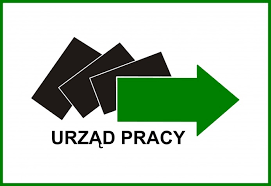                        ul. Sienkiewicza 22b, 46 – 200 Kluczborktel. 77 447 13 88, faks 77 418 77 88, e-mail: opkl@praca.gov.pl                             www.kluczbork.praca.gov.pl- Wypełnia Powiatowy Urząd Pracy w Kluczborku –OPINIA POŚREDNIKA PRACY : Wnioskodawca spełnia / nie spełnia warunki § 7ust. 1 pkt. 2 Rozporządzenia MRPIPS z dnia 14.07.2017r. (Dz.U. 2022, poz. 243 z późn. zm.)_____________________________Podpis Pośrednika pracyDECYZJA STAROSTY :      POZYTYWNA / NEGATYWNAPRZYZNANA KWOTA : _____________________  RODZAJ PROGRAMU : _______________________________________________   ____________________________  __________________________Data                                                                            Podpisy- Wypełnia Powiatowy Urząd Pracy w Kluczborku –OPINIA POŚREDNIKA PRACY : Wnioskodawca spełnia / nie spełnia warunki § 7ust. 1 pkt. 2 Rozporządzenia MRPIPS z dnia 14.07.2017r. (Dz.U. 2022, poz. 243 z późn. zm.)_____________________________Podpis Pośrednika pracyDECYZJA STAROSTY :      POZYTYWNA / NEGATYWNAPRZYZNANA KWOTA : _____________________  RODZAJ PROGRAMU : _______________________________________________   ____________________________  __________________________Data                                                                            PodpisyImię i nazwisko : Adres :Dane kontaktowe :Telefon:E-mail:Średnia miesięcznaAPrzychody (w zł. )BKoszty (w zł.)1 Koszty zakupionych surowców, towarów, itp.2 Opłaty eksploatacyjne /prąd, C.O., woda, telefon, za lokal/3 Koszty transportu /własny, zewnętrzny/4 Ubezpieczenie firmy5 InneKoszty łącznieCSkładka na ubezpieczenie społeczne właściciela firmy – ZUSDPodatek należny Urzędowi Skarbowemu (np. dochodowy, VAT)EKoszty związane z zatrudnianiem pracowników (wynagrodzenie + ZUS)FSpłata innych zobowiązańGZYSK NETTO [ A – suma kwot od B do F ]L.p.Organ udzielający pomocyPodstawa prawna otrzymanej pomocyDzień udzielenia pomocyForma pomocyWartość pomocy w euro wg kursu średniego NBP z dn. udziel. pom.123RAZEMRAZEMRAZEMRAZEMRAZEMNAZWA PODMIOTU GOSPODARCZEGONIP PODMIOTU GOSPODARCZEGONIP PODMIOTU GOSPODARCZEGORODZAJ POWIĄZANIARODZAJ POWIĄZANIA____________________________________________________________________________________________  (miejscowość, data)  (miejscowość, data)podpis Wnioskodawcypodpis Wnioskodawcy______________________________________________  (miejscowość, data)podpis WnioskodawcyCel przetwarzaniaPodstawa prawna przetwarzaniaOkres przechowywania danychRejestracja osób bezrobotnych 
i poszukujących pracy, wypłacanie przyznanych świadczeń, zgłaszanie do ubezpieczeń osób bezrobotnych 
i członków rodziny, wyrejestrowanie 
z ewidencji urzędu, świadczenie usług rynku pracy tj. pośrednictwo pracy, poradnictwo zawodowe, organizacja szkoleń oraz możliwość skierowania do udziału np. w stażu, pracach interwencyjnych lub innych instrumentach rynku pracy w zależności od ustalonego profilu pomocyUstawa z dnia 20 kwietnia 2004r. 
o promocji zatrudnienia i instytucjach rynku pracyUstawa z dnia 13 października 1998r. 
o systemie ubezpieczeń społecznychUstawa z dnia 27 sierpnia 2004r. 
o świadczeniach opieki zdrowotnej finansowanych ze środków publicznychUstawa z dnia 14 czerwca 1960r. Kodeks postępowania administracyjnegoUstawa z dnia 29 sierpnia 1997r. Ordynacja podatkowaUstawa z dnia 26 lipca 1991r. o podatku dochodowym od osób fizycznychdo 50 lat w zależności od kategorii sprawy (Ustawa z dnia 14 lipca 1983 r. o narodowym zasobie archiwalnym 
i archiwach) zgodnie z Jednolitym Rzeczowym Wykazem AktPrzeprowadzenie postępowania 
o udzielenie zamówienia publicznego, zawarcie umowy i jej realizacja oraz dokonanie płatności za wykonane zamówienie publiczne (dostawy/usługi/roboty budowlane) w ramach umów cywilno-prawnychUstawa z dnia 29 stycznia 2004r. – Prawo zamówień publicznychUstawa z dnia 27 sierpnia 2009r. 
o finansach publicznychUstawa z dnia 23 kwietnia 1964r. Kodeks cywilnyUstawa z dnia 29 września 1994r. 
o rachunkowości5 latZatrudnienie pracowników, wypłacanie wynagrodzenia, zgłaszanie do ubezpieczeń pracowników i członków rodzin, wypłacanie świadczeń socjalnychUstawa z dnia 26 czerwca 1974r. Kodeks pracyUstawa z dnia 13 października 1998r. 
o systemie ubezpieczeń społecznychUstawa z dnia 21 listopada 2008r. 
o pracownikach samorządowychUstawa z dnia 27 sierpnia 2004r. 
o świadczeniach opieki zdrowotnej finansowanych ze środków publicznychUstawa z dnia 4 marca 1994r. 
o zakładowym funduszu świadczeń socjalnychUstawa z dnia 29 sierpnia 1997r. Ordynacja podatkowaUstawa z dnia 26 lipca 1991r. 
o podatku dochodowym od osób fizycznychZgoda osoby, której dane dotycządo 50 lat w zależności od kategorii sprawy (Ustawa z dnia 14 lipca 1983 r. o narodowym zasobie archiwalnym 
i archiwach) zgodnie z Jednolitym Rzeczowym Wykazem AktRekrutacja pracownikówUstawa z dnia 26 czerwca 1974r. Kodeks pracyUstawa z dnia 21 listopada 2008r. 
o pracownikach samorządowychZgoda osoby, której dane dotycząZgodnie z Jednolitym Rzeczowym Wykazem AktRealizacja zgłoszonej w urzędzie krajowej oferty pracy, zawarcie umowy na podstawie złożonego wniosku o zorganizowanie np. stażu, prac interwencyjnych, robót publicznych, refundacji doposażenia/wyposażenia stanowiska pracy dla skierowanego bezrobotnego, prac społecznie użytecznych lub innych instrumentów rynku pracyUstawa z dnia 20 kwietnia 2004r. 
o promocji zatrudnienia i instytucjach rynku pracy oraz rozporządzenia do ustawyZgodnie z Jednolitym Rzeczowym Wykazem AktZabezpieczenie zwrotu refundacji kosztów wyposażenia lub doposażenia stanowiska pracy lub dofinansowania jednorazowo środków na podjęcie działalności gospodarczejUstawa z dnia 20 kwietnia 2004r.
 o promocji zatrudnienia i instytucjach rynku pracy oraz rozporządzenia do UstawaUstawa z dnia 23 kwietnia 1964r. – Kodeks cywilnyZgoda osoby, której dane dotyczą10 latRealizacja zadań ustawowych 
w zakresie funkcjonowania Powiatowej Rady Rynku Pracy jako organu opiniodawczo – doradczego StarostyUstawa z dnia 20 kwietnia 2004r. 
o promocji zatrudnienia i instytucjach rynku pracyZgoda osoby, której dane dotycząZgodnie z Jednolitym Rzeczowym Wykazem AktWydatek / rodzaj zakupuWydatek / rodzaj zakupuil. szt.UzasadnienieKwotaKwotaKwotaKwotaWydatek / rodzaj zakupuWydatek / rodzaj zakupuil. szt.UzasadnienieNETTOStawka VATVAT w zł.BRUTTOSumaSumaSumaX